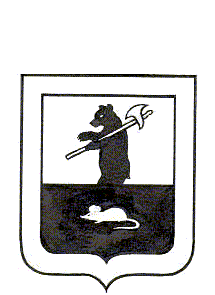 АДМИНИСТРАЦИЯ ГОРОДСКОГО ПОСЕЛЕНИЯ МЫШКИНПОСТАНОВЛЕНИЕг. Мышкин27.06.2022                                                                                                       № 150О внесении изменений в постановлениеАдминистрации городского поселения Мышкин от 11.01.2010  № 4 «Об установлении размера дохода, приходящегося на каждого члена семьи, и стоимости имущества, находящегося в собственности членов семьи и подлежащего налогообложению, в целях признания граждан малоимущими и предоставления им по договорам социального найма жилых помещений муниципального  жилищного фонда» В соответствии с Жилищным кодексом Российской Федерации, Федеральным законом от 06.10.2003 № 131-ФЗ «Об общих принципах организации местного самоуправлении в Российской Федерации», Законом Ярославской от 11.07.2005  № 40-з «Об условии реализации права отдельных категорий граждан на предоставление жилых помещений по договорам социального найма» Уставом городского поселения Мышкин Мышкинского муниципального района Ярославской области,ПОСТАНОВЛЯЕТ:1.Внести изменения в постановление Администрации городского поселения Мышкин от 11.01.2010  № 4 «Об установлении размера дохода, приходящегося на каждого члена семьи, и стоимости имущества, находящегося в собственности членов семьи и подлежащего налогообложению, в целях признания граждан малоимущими и предоставления им по договорам социального найма жилых помещений муниципального жилищного фонда», изложив пункт 1.1 в следующей редакции:«1.1. Минимальный размер дохода, приходящийся на каждого члена семьи гражданина-заявителя равным величине, не превышающей двукратной величины прожиточного минимума, установленного Правительством Ярославской области с учётом коэффициента региональной дифференциации, в расчете на душу населения.»2. Контроль за исполнением настоящего постановления возложить на заместителя Главы Администрации городского поселения Мышкин.3. Опубликовать настоящее постановление в газете «Волжские зори» и разместить на официальном сайте городского поселения Мышкин в информационно-телекомуникационной сети «Интернет». 4. Настоящее постановление вступает в силу с момента подписания.Глава городского поселения Мышкин	Е.В. Петров